Sensores de temperatura para condições ambientais extremas (temperaturas de até -60 °C)Iperó, Julho de 2018. A WIKA agora também oferece sensores de temperatura em uma versão especial para temperaturas ambiente de até -60 °C. Esta versão foi desenvolvida para aplicações de extração e produção de petróleo, gás natural e indústrias petroquímicas em climas polares.Os instrumentos para frio extremo não diferem em sua aparência externa e em sua exatidão, de instrumentos comuns para temperaturas ambiente de até -40 °C. No entanto, estas são soluções individuais feitas de componentes específicos e adequadamente resistentes ao frio.Cada instrumento para este uso e seus devidos componentes, são testados de acordo com os requisitos. Uma temperatura de teste de -70 °C é aplicada para resistência ao choque térmico de acordo com a IEC 60079-0, e para atendimento ao grau proteção IP de acordo com a IEC 60529, um teste de resistência ao impacto é executado com o instrumento montado. Esta documentação para uso em baixas temperaturas ambiente é entregue junto ao equipamento.Número de caracteres: 909Palavras-chave: Sensores de temperatura, temperatura ambiente de até -60 °CWIKA do Brasil Indústria e Comércio Ltda.Av. Ursula Wiegand, 0318560-000 Iperó, SP BrasilTel. +55 15 3459-9700Fax +55 15 3266-1169vendas@wika.com.brwww.wika.com.brFoto corporativa WIKA:Sensores de temperatura para temperaturas ambiente deaté -60 °C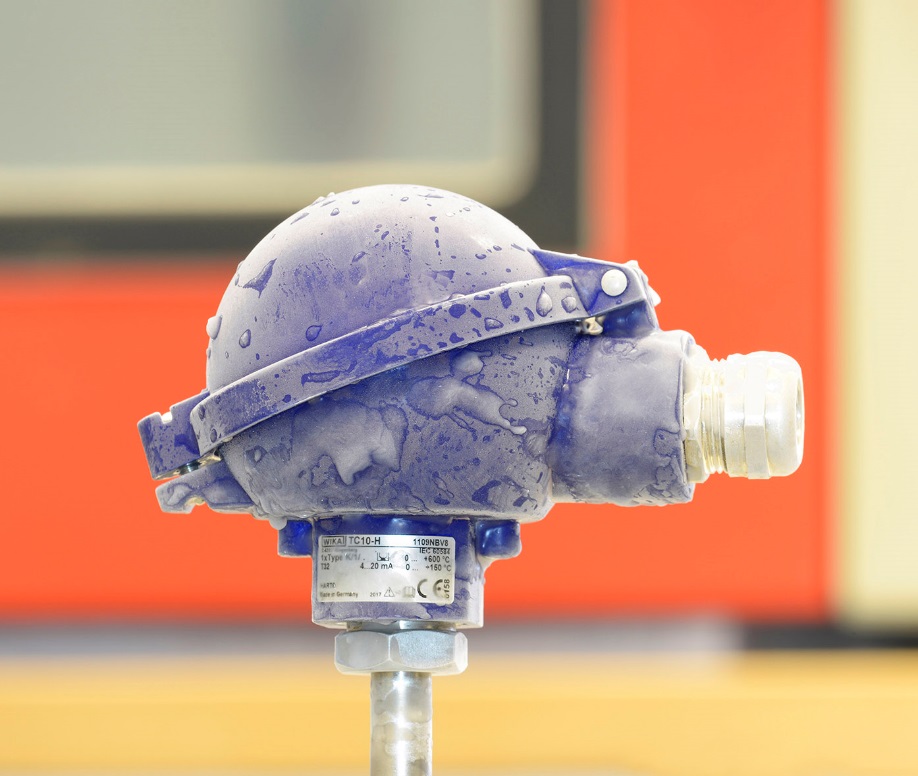 Editado por:WIKA do Brasil Indústria e Comércio Ltda.Thaís Mota e Ismael DuarteMarketing ServicesAv. Ursula Wiegand, 0318560-000 Iperó, SP BrasilTel. +55 15 3459-9765/9769Fax +55 15 3266-1169thais.mota@wika.comwww.wika.com.brWIKA press release 05/2018